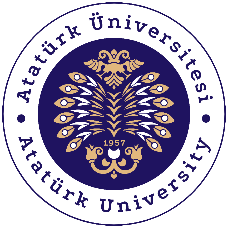 ATATÜRK ÜNİVERSİTESİ………… FAKÜLTESİ / YÜKSEKOKULUTÜBİTAK PROJELERİ BURSİYER SGK BİLGİ FORMU
      PROJE BİLGİLERİ        BURSİYER BİLGİLERİ       Not: Bursiyere Ait Kimlik Fotokopisi Forma Eklenmelidir.TÜBİTAK BURSİYER SİGORTASI TALEPLERİNDE 
DİKKAT EDİLMESİ GEREKEN HUSUSLAR16.02.2016 Tarih ve 6676 numaralı “Araştırma Geliştirme Faaliyetlerinin Desteklenmesi Hakkında Kanun ile Bazı Kanun ve Kanun Hükmünde Kararnamelerde Değişiklik Yapılmasına Dair Kanun” gereği TÜBİTAK tarafından desteklenen projelerde görevli tüm bursiyerlerin SGK girişlerinin yapılması zorunludur (657 DMK’ ya tabi Devlet Memuru olanlar hariç). Bu nedenle; TÜBİTAK projelerinde çalıştırılacak bursiyer öğrencilerin sigorta girişlerinin yapılabilmesi için, proje başlama tarihinden en geç 10 ( on ) iş günü öncesinde Tübitak Projeleri Bursiyer SGK Bilgi Formu ve bursiyer kimlik fotokopisinin üst yazıya eklenerek Fakülte kanalı ile EBYS üzerinden Sağlık Kültür ve Spor Dairesi Başkanlığına gönderilmesi gerekmektedir Proje Yürütücüsünün doğrudan Başkanlığımıza gönderdiği belgeler ile yapılan sigorta talepleri ile ilgili işlemler Başkanlığımızca kesinlikle yerine getirilemeyecektir. (Elden form kabul edilmeyecektir). 
SGK bildirimi yapılmayan bursiyerlere kesinlikle ödeme yapılmayacaktır.657 DMK’ ya tabi Devlet Memuru olanlar için ayrıca sigorta yapılmayacağından, bu kapsamda olan bursiyerler için Başkanlığımıza sigorta talebinde bulunulmayacaktır.Lisans öğrencileri için bursiyer sigortası taleplerinde sigorta tarihlerinin öğrencinin devam eden stajı var ise staj sigorta tarihleri ile çakışmamasına dikkat edilmesi gerekmektedir.Bursiyerlik sigorta tarihinin, staj sigortası bitiminde başlayacak şekilde oluşturulması gerekmektedir.
Bursiyerin SGK’lı bir işte çalışması ile aile sağlık sigortasından faydalanması durumlarında değişiklik olduğu takdirde, Başkanlığımızın SGK’ ya bildirimde bulunabilmesi için, bursiyer durumu birimine   1 (bir) iş günü içerisinde  bildirmesi gerekmektedir.Bursiyer, projedeki görevinden ayrıldığı takdirde, Başkanlığımızın SGK’ ya bildirimde bulunabilmesi için, durumu birimine en geç 2 (iki) iş günü içerisinde bildirmesi gerekmektedir.
 Yukarıdaki bildirimlerin zamanında yapılmaması veya değişikliklerin zamanında bildirilmemesi durumunda oluşacak yasal cezalardan ilgili Bursiyer ve Proje Yürütücüsü sorumludur.
Projenin BaşlığıProje NoProje YürütücüsüDestek ProgramıProje Başlama TarihiProje Bitiş TarihiSüresi (Ay)Bursiyerlik Başlama TarihiBursiyerlik Bitiş TarihiBursiyerlik Süresi (Ay)   Aylık Burs Tutarı (TL)Adı SoyadıTC Kimlik NoGSMe-posta adresiMezuniyet Durumu  Lisans  (   )   -   Yüksek Lisans  (   )   -   Doktora  (   )   -   Sanatta Yeterlik  (   )  Lisans  (   )   -   Yüksek Lisans  (   )   -   Doktora  (   )   -   Sanatta Yeterlik  (   )  Lisans  (   )   -   Yüksek Lisans  (   )   -   Doktora  (   )   -   Sanatta Yeterlik  (   )
*Bursiyer SGK Kapsamında Ücretli Bir İşte Çalışıyor ve SGK Pirimi Yatıyor mu?  (   ) Evet  (   ) Hayır
*Bursiyer SGK Kapsamında Ücretli Bir İşte Çalışıyor ve SGK Pirimi Yatıyor mu?  (   ) Evet  (   ) Hayır
*Bursiyer SGK Kapsamında Ücretli Bir İşte Çalışıyor ve SGK Pirimi Yatıyor mu?  (   ) Evet  (   ) Hayır
*Bursiyer SGK Kapsamında Ücretli Bir İşte Çalışıyor ve SGK Pirimi Yatıyor mu?  (   ) Evet  (   ) Hayır
*Bursiyer SGK lı İşte Çalışmıyorsa Aile Sağlık Sigortasından (SGK) faydalanıyor mu? (   ) Evet   (   ) Hayır
*Bursiyer SGK lı İşte Çalışmıyorsa Aile Sağlık Sigortasından (SGK) faydalanıyor mu? (   ) Evet   (   ) Hayır
*Bursiyer SGK lı İşte Çalışmıyorsa Aile Sağlık Sigortasından (SGK) faydalanıyor mu? (   ) Evet   (   ) Hayır
*Bursiyer SGK lı İşte Çalışmıyorsa Aile Sağlık Sigortasından (SGK) faydalanıyor mu? (   ) Evet   (   ) Hayır
Bursiyerlik Yaptığı Şehirdeki İkamet Adresi: 
Bursiyerlik Yaptığı Şehirdeki İkamet Adresi: 
Bursiyerlik Yaptığı Şehirdeki İkamet Adresi: 
Bursiyerlik Yaptığı Şehirdeki İkamet Adresi: BURSİYER BEYANIBURSİYER BEYANIBURSİYER BEYANIBURSİYER BEYANIBursiyer olarak çalıştığım/çalışacağımı taahhüt ettiğim proje kapsamında yukarıda beyan ettiğim bilgilerin doğru olduğunu, yapılacak denetim ve kontrollerde beyanıma dayalı olarak ortaya çıkacak olası tüm yasal sorumlulukları üstlendiğimi bildirir, ilgili proje kapsamında adıma düzenlenecek evrak ve belgelerin beyan ettiğim bilgilere uygun olarak hazırlanması hususunda gereğini arz ederim. …/…/20…Bursiyer Adı Soyadı                                                                                                                                          İmzaBursiyer olarak çalıştığım/çalışacağımı taahhüt ettiğim proje kapsamında yukarıda beyan ettiğim bilgilerin doğru olduğunu, yapılacak denetim ve kontrollerde beyanıma dayalı olarak ortaya çıkacak olası tüm yasal sorumlulukları üstlendiğimi bildirir, ilgili proje kapsamında adıma düzenlenecek evrak ve belgelerin beyan ettiğim bilgilere uygun olarak hazırlanması hususunda gereğini arz ederim. …/…/20…Bursiyer Adı Soyadı                                                                                                                                          İmzaBursiyer olarak çalıştığım/çalışacağımı taahhüt ettiğim proje kapsamında yukarıda beyan ettiğim bilgilerin doğru olduğunu, yapılacak denetim ve kontrollerde beyanıma dayalı olarak ortaya çıkacak olası tüm yasal sorumlulukları üstlendiğimi bildirir, ilgili proje kapsamında adıma düzenlenecek evrak ve belgelerin beyan ettiğim bilgilere uygun olarak hazırlanması hususunda gereğini arz ederim. …/…/20…Bursiyer Adı Soyadı                                                                                                                                          İmzaBursiyer olarak çalıştığım/çalışacağımı taahhüt ettiğim proje kapsamında yukarıda beyan ettiğim bilgilerin doğru olduğunu, yapılacak denetim ve kontrollerde beyanıma dayalı olarak ortaya çıkacak olası tüm yasal sorumlulukları üstlendiğimi bildirir, ilgili proje kapsamında adıma düzenlenecek evrak ve belgelerin beyan ettiğim bilgilere uygun olarak hazırlanması hususunda gereğini arz ederim. …/…/20…Bursiyer Adı Soyadı                                                                                                                                          İmzaPROJE YÜRÜTÜCÜSÜ BEYANIYürütücüsü bulunduğum proje kapsamında yukarıda verilen bilgilerin doğru olduğunu, yapılacak denetim ve kontrollerde beyanıma dayalı olarak ortaya çıkacak olası tüm yasal sorumlulukları üstlendiğimi beyan ederim. …/…/20…Proje Yürütücüsü Adı Soyadı                                                                                                                                          İmza